AUTORISATION DE SOUTENANCEThesis defense autorisationA RETOURNER AU BUREAU D’ACCUEIL DES DOCTORANTS 3 SEMAINES AVANT LA DATE DE SOUTENANCE RETURN THIS FILE TO THE REGISTRATION OFFICE 3 WEEKS BEFORE THE DATE OF THE DEFENSEThèse présentée par – thesis presented by:        Titre de la thèse – thesis title:      Le titre indiqué doit être strictement identique à celui de la page de garde de la thèse et aux documents à fournir pour la diffusion et l’archivage des manuscrits -  Il apparaîtra sur le diplôme. - This title is exactly identical to the one mentionned on the thesis cover page and on the documents required for the dissemination and archiving of the manuscript - It will appear on the diploma.Programme international (le cas écheant) – International program (if applicable) Nom du programme international spécifique – name of international program:      Thèse en cotutelle internationale – Cotutelle program:  Oui - Yes           non - noNom de l’établissement partenaire – name of the partner institution:      Directeur de Thèse –Supervisor:             Date de soutenance –  date of the defense:      		Heure de la soutenance – time of the defense:      Lieu de soutenance (adresse physique complète) – place of the defense (full adress):      COMPOSITION DU JURY - COMPOSITION OF THE JURY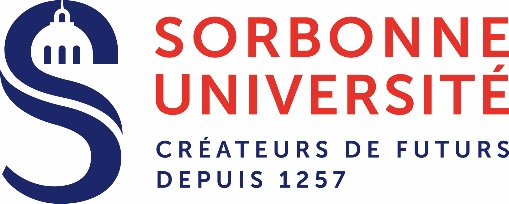 DOCTORAT - Sorbonne UniversitéECOLE DOCTORALE - doctoral school :Nom et prénomLast name and First nameQualitéTitle or rankÉtablissementInstitutionAdresse courriel Email AdressParis, leLe président de l’université(signature et cachet)